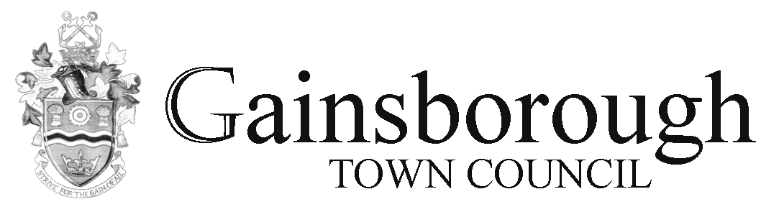 Gainsborough Town Council has a commitment to equal opportunities. The council operates a policy which seeks to ensure that unfair discrimination does not occur in recruitment. In order to help the council to monitor the effectiveness of this policy (and for no other reason), you are asked to provide the information requested below. The information is confidential and does not form part of your application. The page will be detached from your application form when it is received, and the information will not be taken into account when making the appointment.Post Title: ______________________________________________________________________ Forename: ___________________________ 	Surname: _______________________________ Title: ________________________________	Date of Birth: _______/_______/_______ Are You:        Male   /   Female	First Part of Postcode: _____________________Ethnic Origin: Please tick and give more details where necessary White 	Black or Black British British                     Irish	Caribbean 	           African Other White: __________________________ 	Other Black: _____________________________Mixed 	Asian or Asian British White & Black Caribbean 	Indian 	        Pakistani        	Bangladeshi White & Black African            White & Asian   	Other Asian: _____________________________ Other Mixed: __________________________ Other Ethnic Group: ____________________Sexual Orientation: 	Relationship Status: Heterosexual              	Married                          Lesbian/Gay 	Civil Partnership Bisexual 	Co-Habiting Transgender 	Single Other 	OtherReligion: 	Nationality: Buddhist             	British/UK                      Christian 	EU National Hindu 	Refugee Jewish 	Asylum Seeker Muslim 	Student Sikh 	Other Other None Do you consider yourself to be disabled: 	Yes 	NoType of impairment: Physical impairment, (such as using a wheelchair to get around and/or difficulty using their arms) Sensory impairment, (such as being blind/having a serious visual impairment or being deaf/having a serious hearing impairment) Mental Health condition, (such as depression or schizophrenia) Learning difficulty, (such as Downs syndrome or dyslexia) or cognitive impairment (such as autism or head-injury) Long-Standing illness or health condition (such as cancer, HIV, diabetes, chronic heart disease, or epilepsy) Where did you see this job advertised? ________________________________________________ If internet which site? _____________________________________________________________Thank you for your co-operation